 ΠΑΝΑΘΗΝΑΪΚΟΣ Α.Ο.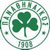  ΠΑΝΑΘΗΝΑΪΚΟΣ Α.Ο. ΠΑΝΑΘΗΝΑΪΚΟΣ Α.Ο. ΠΑΝΑΘΗΝΑΪΚΟΣ Α.Ο. ΠΑΝΑΘΗΝΑΪΚΟΣ Α.Ο. ΠΑΝΑΘΗΝΑΪΚΟΣ Α.Ο.«ΤΡΟΠΑΙΟ ΠΑΝΑΘΗΝΑΪΚΟΥ» «ΤΡΟΠΑΙΟ ΠΑΝΑΘΗΝΑΪΚΟΥ» «ΤΡΟΠΑΙΟ ΠΑΝΑΘΗΝΑΪΚΟΥ» «ΤΡΟΠΑΙΟ ΠΑΝΑΘΗΝΑΪΚΟΥ» «ΤΡΟΠΑΙΟ ΠΑΝΑΘΗΝΑΪΚΟΥ» «ΤΡΟΠΑΙΟ ΠΑΝΑΘΗΝΑΪΚΟΥ» ΑΓΩΝΕΣ ΠΡΟΑΓΩΝΙΣΤΙΚΩΝ ΚΑΤΗΓΟΡΙΩΝΑΓΩΝΕΣ ΠΡΟΑΓΩΝΙΣΤΙΚΩΝ ΚΑΤΗΓΟΡΙΩΝΑΓΩΝΕΣ ΠΡΟΑΓΩΝΙΣΤΙΚΩΝ ΚΑΤΗΓΟΡΙΩΝΑΓΩΝΕΣ ΠΡΟΑΓΩΝΙΣΤΙΚΩΝ ΚΑΤΗΓΟΡΙΩΝΑΓΩΝΕΣ ΠΡΟΑΓΩΝΙΣΤΙΚΩΝ ΚΑΤΗΓΟΡΙΩΝΑΓΩΝΕΣ ΠΡΟΑΓΩΝΙΣΤΙΚΩΝ ΚΑΤΗΓΟΡΙΩΝΡΕΚΟΡ ΑΓΩΝΩΝ ΡΕΚΟΡ ΑΓΩΝΩΝ ΡΕΚΟΡ ΑΓΩΝΩΝ ΡΕΚΟΡ ΑΓΩΝΩΝ ΡΕΚΟΡ ΑΓΩΝΩΝ ΡΕΚΟΡ ΑΓΩΝΩΝ 2017-20222017-20222017-20222017-20222017-20222017-2022ΑΓΟΡΙΑ 12 ΕΤΩΝΑΓΟΡΙΑ 12 ΕΤΩΝΑΓΟΡΙΑ 12 ΕΤΩΝΑΓΟΡΙΑ 12 ΕΤΩΝΑΓΟΡΙΑ 12 ΕΤΩΝΑΓΟΡΙΑ 12 ΕΤΩΝ50μ.ΕλεύθεροΤΖΑΒΑΡΑΣ ΓΕΩΡΓΙΟΣΟ.Φ.ΝΕΑΣ ΙΩΝΙΑΣΟ.Φ.ΝΕΑΣ ΙΩΝΙΑΣ29.7820/1/18100μ.ΕλεύθεροΖΑΒΙΤΣΑΝΟΣ ΑΛΕΞΑΝΔΡΟΣΑ.Ο.ΩΚΕΑΝΟΣΑ.Ο.ΩΚΕΑΝΟΣ1:05.517/4/19200μ.ΕλεύθεροΛΑΓΟΥΔΗΣ ΣΩΤΗΡΙΟΣΝ.Γ.Σ.ΑΡΤΕΜΙΣΝ.Γ.Σ.ΑΡΤΕΜΙΣ2:25.5421/1/17400μ.ΕλεύθεροΕΣΚΙΟΓΛΟΥ ΑΛΕΞΑΝΔΡΟΣΑ.Ο.ΩΚΕΑΝΟΣΑ.Ο.ΩΚΕΑΝΟΣ5:03.7512/12/21800μ.ΕλεύθεροΓΕΡΑΜΑΝΗΣ ΚΩΝΣΤΑΝΤΙΝΟΣΑ.Ο.ΠΕΝΤΕΛΙΚΟΥΑ.Ο.ΠΕΝΤΕΛΙΚΟΥ10:35.8725/1/2050μ.ΎπτιοΑΠΟΣΤΟΛΙΔΗΣ ΘΕΟΔΩΡΟΣΑ.Ο.ΩΚΕΑΝΟΣΑ.Ο.ΩΚΕΑΝΟΣ35.017/4/19100μ.ΎπτιοΕΣΚΙΟΓΛΟΥ ΑΛΕΞΑΝΔΡΟΣΑ.Ο.ΩΚΕΑΝΟΣΑ.Ο.ΩΚΕΑΝΟΣ1:16.3412/12/21200μ.ΎπτιοΓΕΡΑΜΑΝΗΣ ΚΩΝΣΤΑΝΤΙΝΟΣΑ.Ο.ΠΕΝΤΕΛΙΚΟΥΑ.Ο.ΠΕΝΤΕΛΙΚΟΥ2:39.5325/1/2050μ.ΠεταλούδαΒΛΑΧΑΚΗΣ ΜΑΡΙΟΣΣ.Κ.ΡΟΗΣ.Κ.ΡΟΗ32.1712/12/21100μ.ΠεταλούδαΠΑΝΙΔΗΣ ΙΩΑΝΝΗΣΟ.Φ.ΝΕΑΣ ΙΩΝΙΑΣΟ.Φ.ΝΕΑΣ ΙΩΝΙΑΣ1:13.8225/1/2050μ.ΠρόσθιοΖΑΒΙΤΣΑΝΟΣ ΑΛΕΞΑΝΔΡΟΣΑ.Ο.ΩΚΕΑΝΟΣΑ.Ο.ΩΚΕΑΝΟΣ37.766/4/19100μ.ΠρόσθιοΔΙΑΜΑΝΤΙΔΗΣ ΧΑΡΑΛΑΜΠΟΣΝ.Ο.ΚΟΡΙΝΘΟΥΝ.Ο.ΚΟΡΙΝΘΟΥ1:28.057/4/19200μ.ΠρόσθιοΑΛΕΞΑΚΗΣ ΟΡΕΣΤΗΣΑ.Ο.ΠΑΛΑΙΟΥ ΦΑΛΗΡΟΥΑ.Ο.ΠΑΛΑΙΟΥ ΦΑΛΗΡΟΥ3:03.126/4/19200μ.Μ.Α.ΠΑΝΕΡΑΣ ΕΥΑΓΓΕΛΟΣΑ.Ο.ΩΚΕΑΝΟΣΑ.Ο.ΩΚΕΑΝΟΣ2:43.997/4/19400μ.Μ.Α.ΚΑΡΑΓΚΟΥΝΗΣ ΓΕΩΡΓΙΟΣΑ.Ε.ΧΑΪΔΑΡΙΟΥΑ.Ε.ΧΑΪΔΑΡΙΟΥ5:52.4311/12/21ΚΟΡΙΤΣΙΑ 12 ΕΤΩΝΚΟΡΙΤΣΙΑ 12 ΕΤΩΝΚΟΡΙΤΣΙΑ 12 ΕΤΩΝΚΟΡΙΤΣΙΑ 12 ΕΤΩΝΚΟΡΙΤΣΙΑ 12 ΕΤΩΝΚΟΡΙΤΣΙΑ 12 ΕΤΩΝ50μ.ΕλεύθεροΚΑΒΒΑΔΑ ΝΕΦΕΛΗΠΑΝΑΘΗΝΑΪΚΟΣ Α.Ο.ΠΑΝΑΘΗΝΑΪΚΟΣ Α.Ο.30.0321/1/17100μ.ΕλεύθεροΜΠΙΛΑΝΑΚΟΥ ΝΕΦΕΛΗΑ.Ο.ΑΙΓΑΛΕΩΑ.Ο.ΑΙΓΑΛΕΩ1:05.6411/12/21200μ.ΕλεύθεροΑΝΕΣΤΟΥ ΧΡΙΣΤΙΝΑΓ.Σ.ΗΛΙΟΥΠΟΛΗΣΓ.Σ.ΗΛΙΟΥΠΟΛΗΣ2:24.4621/1/17400μ.ΕλεύθεροΑΠΟΣΤΟΛΑΚΗ ΚΩΝΣΤΑΝΤΙΝΑΑ.Ο.ΚΟΛΩΝΟΥΑ.Ο.ΚΟΛΩΝΟΥ5:20.0425/1/20800μ.ΕλεύθεροΝΑΤΣΙΟΥ ΕΙΡΗΝΗΝ.Ο.ΛΑΡΙΣΑΣΝ.Ο.ΛΑΡΙΣΑΣ10:52.3025/1/2050μ.ΎπτιοΜΠΙΡΜΠΑ ΑΝΑΣΤΑΣΙΑΠΑΝΑΘΗΝΑΪΚΟΣ Α.Ο.ΠΑΝΑΘΗΝΑΪΚΟΣ Α.Ο.34.1522/1/17100μ.ΎπτιοΣΚΟΥΤΑ ΑΠΟΣΤΟΛΙΑΝ.Ε.ΠΑΤΡΩΝΝ.Ε.ΠΑΤΡΩΝ1:14.046/4/19200μ.ΎπτιοΠΟΥΛΗΜΕΝΟΥ ΑΜΑΛΙΑΑ.Σ.ΚΟΛΛΕΓΙΟ ΝΤΕΡΗΑ.Σ.ΚΟΛΛΕΓΙΟ ΝΤΕΡΗ2:40.9422/1/1750μ.ΠεταλούδαΣΚΟΥΤΑ ΑΠΟΣΤΟΛΙΑΝ.Ε.ΠΑΤΡΩΝΝ.Ε.ΠΑΤΡΩΝ32.047/4/19100μ.ΠεταλούδαΧΡΟΝΗ ΑΙΚΑΤΕΡΙΝΗΟ.Φ.ΝΕΑΣ ΙΩΝΙΑΣΟ.Φ.ΝΕΑΣ ΙΩΝΙΑΣ1:13.276/4/1950μ.ΠρόσθιοΒΟΥΔΟΥΡΗ ΙΩΑΝΝΑΠΑΝΑΘΗΝΑΪΚΟΣ Α.Ο.ΠΑΝΑΘΗΝΑΪΚΟΣ Α.Ο.37.566/4/19100μ.ΠρόσθιοΒΟΥΔΟΥΡΗ ΙΩΑΝΝΑΠΑΝΑΘΗΝΑΪΚΟΣ Α.Ο.ΠΑΝΑΘΗΝΑΪΚΟΣ Α.Ο.1:22.607/4/19200μ.ΠρόσθιοΓΚΟΒΑΡΗ ΚΩΝΣΤΑΝΤΙΝΑ-ΑΝΔΡΙΑΝΑΑ.Ο.ΩΚΕΑΝΟΣΑ.Ο.ΩΚΕΑΝΟΣ3:05.516/4/19200μ.Μ.Α.ΣΚΟΥΤΑ ΑΠΟΣΤΟΛΙΑΝ.Ε.ΠΑΤΡΩΝΝ.Ε.ΠΑΤΡΩΝ2:41.807/4/19400μ.Μ.Α.ΑΡΧΟΝΤΙΔΗ ΕΥΑΓΓΕΛΙΑΑ.Ο.ΩΚΕΑΝΟΣΑ.Ο.ΩΚΕΑΝΟΣ6:14.5111/12/21ΑΓΟΡΙΑ 11 ΕΤΩΝΑΓΟΡΙΑ 11 ΕΤΩΝΑΓΟΡΙΑ 11 ΕΤΩΝΑΓΟΡΙΑ 11 ΕΤΩΝΑΓΟΡΙΑ 11 ΕΤΩΝΑΓΟΡΙΑ 11 ΕΤΩΝ50μ.ΕλεύθεροΑΝΤΩΝΙΟΥ ΧΡΗΣΤΟΣΝΗΡΕΑΣ ΚΑΡΔΙΤΣΑΣΝΗΡΕΑΣ ΚΑΡΔΙΤΣΑΣ31.2610/12/22100μ.ΕλεύθεροΚΟΡΟΜΠΥΛΗΣ ΑΧΙΛΛΕΑΣΓ.Σ.ΠΕΤΡΟΥΠΟΛΗΣΓ.Σ.ΠΕΤΡΟΥΠΟΛΗΣ1:04.3810/12/22200μ.ΕλεύθεροΠΑΠΑΔΟΠΟΥΛΟΣ ΕΛΕΥΘΕΡΙΟΣΑ.Ο.ΩΚΕΑΝΟΣΑ.Ο.ΩΚΕΑΝΟΣ2:31.5421/1/17400μ.ΕλεύθεροΣΤΑΘΟΠΟΥΛΟΣ ΠΑΝΑΓΙΩΤΗΣΗΛΥΣΙΑΚΟΣ Α.Ο.ΗΛΥΣΙΑΚΟΣ Α.Ο.5:17.9725/1/2050μ.ΎπτιοΖΩΝΤΟΣ ΣΠΥΡΙΔΩΝΓ.Σ.ΠΕΤΡΟΥΠΟΛΗΣΓ.Σ.ΠΕΤΡΟΥΠΟΛΗΣ35.0325/1/20100μ.ΎπτιοΤΣΑΓΡΗΣ ΝΙΚΟΛΑΟΣΝ.Ε.ΠΑΤΡΩΝΝ.Ε.ΠΑΤΡΩΝ1:19.5821/1/17200μ.ΎπτιοΖΩΝΤΟΣ ΣΠΥΡΙΔΩΝΓ.Σ.ΠΕΤΡΟΥΠΟΛΗΣΓ.Σ.ΠΕΤΡΟΥΠΟΛΗΣ2:43.3625/1/2050μ.ΠεταλούδαΚΟΡΟΜΠΥΛΗΣ ΑΧΙΛΛΕΑΣΓ.Σ.ΠΕΤΡΟΥΠΟΛΗΣΓ.Σ.ΠΕΤΡΟΥΠΟΛΗΣ32.6411/12/22100μ.ΠεταλούδαΚΟΡΟΜΠΥΛΗΣ ΑΧΙΛΛΕΑΣΓ.Σ.ΠΕΤΡΟΥΠΟΛΗΣΓ.Σ.ΠΕΤΡΟΥΠΟΛΗΣ1:15.7310/12/2250μ.ΠρόσθιοΜΠΟΥΡΟΠΟΥΛΟΣ ΑΘΑΝΑΣΙΟΣΝ.Ε.ΠΑΤΡΩΝΝ.Ε.ΠΑΤΡΩΝ40.5521/1/17100μ.ΠρόσθιοΖΩΝΤΟΣ ΣΠΥΡΙΔΩΝΓ.Σ.ΠΕΤΡΟΥΠΟΛΗΣΓ.Σ.ΠΕΤΡΟΥΠΟΛΗΣ1:28.6026/1/20200μ.ΠρόσθιοΜΠΟΥΡΟΠΟΥΛΟΣ ΑΘΑΝΑΣΙΟΣΝ.Ε.ΠΑΤΡΩΝΝ.Ε.ΠΑΤΡΩΝ3:16.1321/1/17200μ.Μ.Α.ΒΟΥΛΑΣ ΙΩΑΝΝΗΣ-ΦΙΛΙΠΠΟΣΝ.Ο.ΧΑΛΚΙΔΑΣΝ.Ο.ΧΑΛΚΙΔΑΣ2:49.957/4/19ΚΟΡΙΤΣΙΑ 11 ΕΤΩΝΚΟΡΙΤΣΙΑ 11 ΕΤΩΝΚΟΡΙΤΣΙΑ 11 ΕΤΩΝΚΟΡΙΤΣΙΑ 11 ΕΤΩΝΚΟΡΙΤΣΙΑ 11 ΕΤΩΝΚΟΡΙΤΣΙΑ 11 ΕΤΩΝ50μ.ΕλεύθεροΧΗΡΙΣΤΑΚΗ ΠΕΤΡΟΥΛΑΜΙΛΩΝΜΙΛΩΝ31.0920/1/18100μ.ΕλεύθεροΤΣΑΚΙΡΗ ΝΙΚΟΛΙΝΑΑ.Κ.Ο.ΔΕΛΦΙΝΙΑ ΜΕΤΑΜΟΡΦΩΣΗΣΑ.Κ.Ο.ΔΕΛΦΙΝΙΑ ΜΕΤΑΜΟΡΦΩΣΗΣ1:08.887/4/19200μ.ΕλεύθεροΚΕΧΡΙΩΤΗ ΕΛΕΝΗΝ.Ο.ΧΑΛΚΙΔΑΣΝ.Ο.ΧΑΛΚΙΔΑΣ2:29.1421/1/17400μ.ΕλεύθεροΓΕΩΡΓΑ ΤΖΑΝΝΕΤΑΑ.Ο.ΑΙΓΑΛΕΩΑ.Ο.ΑΙΓΑΛΕΩ5:33.4712/12/2150μ.ΎπτιοΤΖΑΝΑΚΟΥΛΗ ΚΛΕΟΝΙΚΗΝ.Ο.ΛΑΡΙΣΑΣΝ.Ο.ΛΑΡΙΣΑΣ35.9725/1/20100μ.ΎπτιοΤΖΑΝΑΚΟΥΛΗ ΚΛΕΟΝΙΚΗΝ.Ο.ΛΑΡΙΣΑΣΝ.Ο.ΛΑΡΙΣΑΣ1:16.8326/1/20200μ.ΎπτιοΤΖΑΝΑΚΟΥΛΗ ΚΛΕΟΝΙΚΗΝ.Ο.ΛΑΡΙΣΑΣΝ.Ο.ΛΑΡΙΣΑΣ2:45.2925/1/2050μ.ΠεταλούδαΧΗΡΙΣΤΑΚΗ ΠΕΤΡΟΥΛΑΜΙΛΩΝΜΙΛΩΝ34.3221/1/18100μ.ΠεταλούδαΧΡΙΣΤΟΔΟΥΛΟΥ ΜΑΡΙΑ-ΦΩΤΕΙΝΗΠΑΝΑΘΗΝΑΪΚΟΣ Α.Ο.ΠΑΝΑΘΗΝΑΪΚΟΣ Α.Ο.1:20.646/4/1950μ.ΠρόσθιοΒΟΥΔΟΥΡΗ ΙΩΑΝΝΑΠΑΝΑΘΗΝΑΪΚΟΣ Α.Ο.ΠΑΝΑΘΗΝΑΪΚΟΣ Α.Ο.38.8620/1/18100μ.ΠρόσθιοΤΟΥΜΠΟΥΛΙΔΗ ΑΓΑΠΗΝ.Γ.Σ.ΑΡΤΕΜΙΣΝ.Γ.Σ.ΑΡΤΕΜΙΣ1:26.0422/1/17200μ.ΠρόσθιοΤΣΑΟΥΣΙ ΔΑΝΑΗΝ.Ο.ΛΑΡΙΣΑΣΝ.Ο.ΛΑΡΙΣΑΣ3:08.2325/1/20200μ.Μ.Α.ΒΕΝΕΤΣΑΝΟΥ ΝΕΦΕΛΗΗΛΥΣΙΑΚΟΣ Α.Ο.ΗΛΥΣΙΑΚΟΣ Α.Ο.2:53.5526/1/20ΑΓΟΡΙΑ 10 ΕΤΩΝΑΓΟΡΙΑ 10 ΕΤΩΝΑΓΟΡΙΑ 10 ΕΤΩΝΑΓΟΡΙΑ 10 ΕΤΩΝΑΓΟΡΙΑ 10 ΕΤΩΝΑΓΟΡΙΑ 10 ΕΤΩΝ50μ.ΕλεύθεροΚΟΡΟΜΠΥΛΗΣ ΑΧΙΛΛΕΑΣΓ.Σ.ΠΕΤΡΟΥΠΟΛΗΣΓ.Σ.ΠΕΤΡΟΥΠΟΛΗΣ31.8511/12/21100μ.ΕλεύθεροΠΡΟΝΤΑΝΙΟΥΚ ΜΙΧΑΪ-ΙΟΥΛΙΑΝΟΛΥΜΠΙΑΔΑ ΠΕΤΡΟΥΠΟΛΗΣΟΛΥΜΠΙΑΔΑ ΠΕΤΡΟΥΠΟΛΗΣ1:09.727/4/19200μ.ΕλεύθεροΒΟΥΛΑΣ ΓΕΩΡΓΙΟΣ-ΕΚΤΟΡΑΣΝ.Ο.ΧΑΛΚΙΔΑΣΝ.Ο.ΧΑΛΚΙΔΑΣ2:31.966/4/1950μ.ΎπτιοΕΣΚΙΟΓΛΟΥ ΑΛΕΞΑΝΔΡΟΣΑ.Ν.Ο.ΜΕΤΑΜΟΡΦΩΣΗΣΑ.Ν.Ο.ΜΕΤΑΜΟΡΦΩΣΗΣ35.5625/1/20100μ.ΎπτιοΕΣΚΙΟΓΛΟΥ ΑΛΕΞΑΝΔΡΟΣΑ.Ν.Ο.ΜΕΤΑΜΟΡΦΩΣΗΣΑ.Ν.Ο.ΜΕΤΑΜΟΡΦΩΣΗΣ1:17.0526/1/2050μ.ΠεταλούδαΚΟΡΟΜΠΥΛΗΣ ΑΧΙΛΛΕΑΣΓ.Σ.ΠΕΤΡΟΥΠΟΛΗΣΓ.Σ.ΠΕΤΡΟΥΠΟΛΗΣ34.8712/12/2150μ.ΠρόσθιοΣΤΡΟΥΘΟΠΟΥΛΟΣ ΚΩΝΣΤΑΝΤΙΝΟΣΝ.Γ.Σ.ΑΡΤΕΜΙΣΝ.Γ.Σ.ΑΡΤΕΜΙΣ44.396/4/19100μ.ΠρόσθιοΠΑΠΑΪΩΑΝΝΟΥ ΓΕΩΡΓΙΟΣΟ.Υ.Κ.ΒΟΛΟΥΟ.Υ.Κ.ΒΟΛΟΥ1:34.9422/1/17200μ.Μ.Α.ΒΟΥΛΑΣ ΔΗΜΗΤΡΙΟΣ-ΙΑΣΩΝΝ.Ο.ΧΑΛΚΙΔΑΣΝ.Ο.ΧΑΛΚΙΔΑΣ2:58.007/4/19ΚΟΡΙΤΣΙΑ 10 ΕΤΩΝΚΟΡΙΤΣΙΑ 10 ΕΤΩΝΚΟΡΙΤΣΙΑ 10 ΕΤΩΝΚΟΡΙΤΣΙΑ 10 ΕΤΩΝΚΟΡΙΤΣΙΑ 10 ΕΤΩΝΚΟΡΙΤΣΙΑ 10 ΕΤΩΝ50μ.ΕλεύθεροΚΑΡΑΓΙΑΝΝΑΚΗ ΣΟΦΙΑΚ.Ε.ΚΟΖΑΝΗΣΚ.Ε.ΚΟΖΑΝΗΣ34.286/4/19100μ.ΕλεύθεροΣΙΩΡΑ ΑΓΓΕΛΙΚΗΝ.Γ.Σ.ΑΡΤΕΜΙΣΝ.Γ.Σ.ΑΡΤΕΜΙΣ1:15.0321/1/18200μ.ΕλεύθεροΒΕΝΕΤΣΑΝΟΥ ΝΕΦΕΛΗΗΛΥΣΙΑΚΟΣ Α.Ο.ΗΛΥΣΙΑΚΟΣ Α.Ο.2:46.416/4/1950μ.ΎπτιοΑΝΔΡΕΟΥ ΝΕΦΕΛΗΑ.Κ.Ο.ΧΑΛΚΙΔΑΣΑ.Κ.Ο.ΧΑΛΚΙΔΑΣ40.197/4/19100μ.ΎπτιοΣΙΩΡΑ ΑΓΓΕΛΙΚΗΝ.Γ.Σ.ΑΡΤΕΜΙΣΝ.Γ.Σ.ΑΡΤΕΜΙΣ1:24.4720/1/1850μ.ΠεταλούδαΤΣΟΥΚΛΕΡΗ ΔΕΣΠΟΙΝΑΑ.Ε.ΚΕΡΑΤΣΙΝΙΟΥΑ.Ε.ΚΕΡΑΤΣΙΝΙΟΥ39.067/4/1950μ.ΠρόσθιοΒΟΥΔΟΥΡΗ ΙΩΑΝΝΑΠΑΝΑΘΗΝΑΪΚΟΣ Α.Ο.ΠΑΝΑΘΗΝΑΪΚΟΣ Α.Ο.44.3621/1/17100μ.ΠρόσθιοΒΟΥΔΟΥΡΗ ΙΩΑΝΝΑΠΑΝΑΘΗΝΑΪΚΟΣ Α.Ο.ΠΑΝΑΘΗΝΑΪΚΟΣ Α.Ο.1:38.6422/1/17200μ.Μ.Α.ΖΑΚΑΚΗ ΔΗΜΗΤΡΑΣ.Κ.ΡΟΗΣ.Κ.ΡΟΗ3:08.967/4/19ΑΓΟΡΙΑ 9 ΕΤΩΝΑΓΟΡΙΑ 9 ΕΤΩΝΑΓΟΡΙΑ 9 ΕΤΩΝΑΓΟΡΙΑ 9 ΕΤΩΝΑΓΟΡΙΑ 9 ΕΤΩΝΑΓΟΡΙΑ 9 ΕΤΩΝ50μ.ΕλεύθεροΒΟΥΛΑΣ ΙΩΑΝΝΗΣ-ΦΙΛΙΠΠΟΣΝ.Ο.ΧΑΛΚΙΔΑΣΝ.Ο.ΧΑΛΚΙΔΑΣ34.1421/1/17100μ.ΕλεύθεροΧΑΡΑ ΒΑΣΙΛΕΙΟΣΠΑΝΙΩΝΙΟΣ Γ.Σ.Σ.ΠΑΝΙΩΝΙΟΣ Γ.Σ.Σ.1:21.3122/1/1750μ.ΎπτιοΠΑΠΑΘΕΟΔΩΡΟΥ ΝΙΚΟΛΑΟΣΑ.Κ.Ο.ΔΕΛΦΙΝΙΑ ΜΕΤΑΜΟΡΦΩΣΗΣΑ.Κ.Ο.ΔΕΛΦΙΝΙΑ ΜΕΤΑΜΟΡΦΩΣΗΣ39.3421/1/1850μ.ΠεταλούδαΚΟΥΡΜΟΥΛΗΣ ΓΕΩΡΓΙΟΣΓ.Ν.Ο.ΑΡΗΣ ΝΙΚΑΙΑΣΓ.Ν.Ο.ΑΡΗΣ ΝΙΚΑΙΑΣ42.0221/1/1850μ.ΠρόσθιοΠΛΑΤΑΝΙΤΗΣ ΧΑΡΑΛΑΜΠΟΣ-ΧΡΗΣΤΟΣΣ.Κ.ΡΟΗΣ.Κ.ΡΟΗ48.5520/1/18ΚΟΡΙΤΣΙΑ 9 ΕΤΩΝΚΟΡΙΤΣΙΑ 9 ΕΤΩΝΚΟΡΙΤΣΙΑ 9 ΕΤΩΝΚΟΡΙΤΣΙΑ 9 ΕΤΩΝΚΟΡΙΤΣΙΑ 9 ΕΤΩΝΚΟΡΙΤΣΙΑ 9 ΕΤΩΝ50μ.ΕλεύθεροΡΙΖΟΥ ΒΙΚΤΩΡΙΑΤ.Α.Ο.ΑΝΩ ΛΙΟΣΙΩΝΤ.Α.Ο.ΑΝΩ ΛΙΟΣΙΩΝ36.5620/1/18100μ.ΕλεύθεροΜΠΙΛΑ ΚΩΝΣΤΑΝΤΙΝΑΝ.Ο.ΧΑΛΚΙΔΑΣΝ.Ο.ΧΑΛΚΙΔΑΣ1:22.2622/1/1750μ.ΎπτιοΡΙΖΟΥ ΒΙΚΤΩΡΙΑΤ.Α.Ο.ΑΝΩ ΛΙΟΣΙΩΝΤ.Α.Ο.ΑΝΩ ΛΙΟΣΙΩΝ43.2221/1/1850μ.ΠεταλούδαΠΑΝΟΥΣΗ ΔΗΜΗΤΡΑ-ΠΑΝΑΓΙΩΤΑΟ.Φ.ΝΕΑΣ ΙΩΝΙΑΣΟ.Φ.ΝΕΑΣ ΙΩΝΙΑΣ42.6621/1/1850μ.ΠρόσθιοΜΠΙΛΑ ΚΩΝΣΤΑΝΤΙΝΑΝ.Ο.ΧΑΛΚΙΔΑΣΝ.Ο.ΧΑΛΚΙΔΑΣ47.6521/1/17«ΤΡΟΠΑΙΟ ΠΑΝΑΘΗΝΑΪΚΟΥ» & «ΤΡΟΠΑΙΟ ΑΘΗΝΩΝ»«ΤΡΟΠΑΙΟ ΠΑΝΑΘΗΝΑΪΚΟΥ» & «ΤΡΟΠΑΙΟ ΑΘΗΝΩΝ»«ΤΡΟΠΑΙΟ ΠΑΝΑΘΗΝΑΪΚΟΥ» & «ΤΡΟΠΑΙΟ ΑΘΗΝΩΝ»«ΤΡΟΠΑΙΟ ΠΑΝΑΘΗΝΑΪΚΟΥ» & «ΤΡΟΠΑΙΟ ΑΘΗΝΩΝ»«ΤΡΟΠΑΙΟ ΠΑΝΑΘΗΝΑΪΚΟΥ» & «ΤΡΟΠΑΙΟ ΑΘΗΝΩΝ»«ΤΡΟΠΑΙΟ ΠΑΝΑΘΗΝΑΪΚΟΥ» & «ΤΡΟΠΑΙΟ ΑΘΗΝΩΝ»ΑΓΩΝΕΣ ΑΓΩΝΙΣΤΙΚΩΝ ΚΑΤΗΓΟΡΙΩΝΑΓΩΝΕΣ ΑΓΩΝΙΣΤΙΚΩΝ ΚΑΤΗΓΟΡΙΩΝΑΓΩΝΕΣ ΑΓΩΝΙΣΤΙΚΩΝ ΚΑΤΗΓΟΡΙΩΝΑΓΩΝΕΣ ΑΓΩΝΙΣΤΙΚΩΝ ΚΑΤΗΓΟΡΙΩΝΑΓΩΝΕΣ ΑΓΩΝΙΣΤΙΚΩΝ ΚΑΤΗΓΟΡΙΩΝΑΓΩΝΕΣ ΑΓΩΝΙΣΤΙΚΩΝ ΚΑΤΗΓΟΡΙΩΝΡΕΚΟΡ ΑΓΩΝΩΝ ΡΕΚΟΡ ΑΓΩΝΩΝ ΡΕΚΟΡ ΑΓΩΝΩΝ ΡΕΚΟΡ ΑΓΩΝΩΝ ΡΕΚΟΡ ΑΓΩΝΩΝ ΡΕΚΟΡ ΑΓΩΝΩΝ 2017-20232017-20232017-20232017-20232017-20232017-2023ΑΝΔΡΕΣΑΝΔΡΕΣΑΝΔΡΕΣΑΝΔΡΕΣΑΝΔΡΕΣΑΝΔΡΕΣ50μ.ΕλεύθεροANDREW MICHAELUSA22.1222.123/12/22100μ.ΕλεύθεροΜΑΡΚΟΣ ΔΗΜΗΤΡΙΟΣΝ.Ο.ΚΑΛΑΜΑΚΙΟΥ50.7450.745/12/21200μ.ΕλεύθεροΣΤΑΜΟΥ ΚΩΝΣΤΑΝΤΙΝΟΣ-ΕΜΜΑΝΟΥΗΛΑ.Ο.ΠΑΛΑΙΟΥ ΦΑΛΗΡΟΥ1:51.701:51.702/12/23400μ.ΕλεύθεροΕΓΓΛΕΖΑΚΗΣ ΚΩΝΣΤΑΝΤΙΝΟΣΑ.Ν.Ο.ΓΛΥΦΑΔΑΣ4:00.744:00.741/12/23800μ.ΕλεύθεροΓΑΒΑΝΑΣ ΜΙΧΑΗΛΑ.Ν.Ο.ΑΡΓΥΡΟΥΠΟΛΗΣ8:24.188:24.1820/1/181500μ.ΕλεύθεροΜΑΡΚΟΣ ΔΗΜΗΤΡΙΟΣΝ.Ο.ΚΑΛΑΜΑΚΙΟΥ15:51.1315:51.134/12/2150μ.ΎπτιοΧΡΗΣΤΟΥ ΑΠΟΣΤΟΛΟΣΟΛΥΜΠΙΑΚΟΣ ΠΕΙΡΑΙΩΣ25.1725.173/12/22100μ.ΎπτιοPANTSHAVA NOEGEORGIA56.2156.212/12/23200μ.ΎπτιοΧΡΗΣΤΟΥ ΑΠΟΣΤΟΛΟΣΟΛΥΜΠΙΑΚΟΣ ΠΕΙΡΑΙΩΣ1:58.371:58.371/12/2350μ.ΠεταλούδαANDREW MICHAELUSA23.8823.883/12/22100μ.ΠεταλούδαΣΤΑΜΟΥ ΚΩΝΣΤΑΝΤΙΝΟΣ-ΕΜΜΑΝΟΥΗΛΑ.Ο.ΠΑΛΑΙΟΥ ΦΑΛΗΡΟΥ53.2853.281/12/23200μ.ΠεταλούδαTCHITCHIASHVILI NIKAGEORGIA2:04.252:04.253/12/2350μ.ΠρόσθιοANDREW MICHAELUSA27.3627.363/12/22100μ.ΠρόσθιοΜΕΡΕΤΣΟΛΙΑΣ ΚΩΝΣΤΑΝΤΙΝΟΣΑ.Ο.ΠΑΛΑΙΟΥ ΦΑΛΗΡΟΥ1:02.941:02.944/12/21200μ.ΠρόσθιοΣΜΙΤΙΑΝΟΣ ΚΩΝΣΤΑΝΤΙΝΟΣΑ.Ο.ΩΚΕΑΝΟΣ2:18.302:18.306/4/19200μ.Μ.Α.ΠΑΠΑΣΤΑΜΟΣ ΑΠΟΣΤΟΛΟΣΟΛΥΜΠΙΑΚΟΣ ΠΕΙΡΑΙΩΣ2:04.682:04.683/12/22400μ.Μ.Α.ΚΟΥΡΓΙΑΣ ΦΩΤΙΟΣΑ.Ν.Ο.ΑΡΓΥΡΟΥΠΟΛΗΣ4:39.424:39.4221/1/17ΓΥΝΑΙΚΕΣΓΥΝΑΙΚΕΣΓΥΝΑΙΚΕΣΓΥΝΑΙΚΕΣΓΥΝΑΙΚΕΣΓΥΝΑΙΚΕΣ50μ.ΕλεύθεροΔΡΑΚΟΥ ΘΕΟΔΩΡΑΠΑΝΑΘΗΝΑΪΚΟΣ Α.Ο.25.5525.554/12/21100μ.ΕλεύθεροΧΑΤΖΗΛΟΪΖΟΥ ΑΝΝΑΟΛΥΜΠΙΑΚΟΣ ΠΕΙΡΑΙΩΣ56.5056.504/12/22200μ.ΕλεύθεροΜΗΤΣΑΚΟΥ ΞΑΝΘΗΑ.Σ.ΚΟΛΛΕΓΙΟ ΝΤΕΡΗ2:03.812:03.815/12/21400μ.ΕλεύθεροΒΑΣΙΛΑΚΗ ΑΡΤΕΜΙΣΑ.Ο.ΤΡΙΤΩΝΑΣ ΗΡΑΚΛΕΙΟΥ4:16.474:16.471/12/23800μ.ΕλεύθεροΒΑΣΙΛΑΚΗ ΑΡΤΕΜΙΣΑ.Ο.ΤΡΙΤΩΝΑΣ ΗΡΑΚΛΕΙΟΥ8:45.338:45.332/12/231500μ.ΕλεύθεροΜΕΤΣΙΟΥ ΦΩΤΕΙΝΗΑ.Ε.ΧΑΪΔΑΡΙΟΥ17:21.5917:21.5914/12/1950μ.ΎπτιοΔΡΑΚΟΥ ΘΕΟΔΩΡΑΠΑΝΑΘΗΝΑΪΚΟΣ Α.Ο.28.6528.6514/12/19100μ.ΎπτιοΔΡΑΚΟΥ ΘΕΟΔΩΡΑΠΑΝΑΘΗΝΑΪΚΟΣ Α.Ο.1:02.511:02.5115/12/19200μ.ΎπτιοΖΑΜΠΡΟΥ ΑΝΝΑΑ.Ο.ΠΑΛΑΙΟΥ ΦΑΛΗΡΟΥ2:21.042:21.042/12/2350μ.ΠεταλούδαΝΤΟΥΝΤΟΥΝΑΚΗ ΑΝΝΑΠΑΝΑΘΗΝΑΪΚΟΣ Α.Ο.26.9926.993/12/22100μ.ΠεταλούδαΔΑΜΑΣΙΩΤΗ ΓΕΩΡΓΙΑΑ.Ο.ΩΚΕΑΝΟΣ59.7159.712/12/23200μ.ΠεταλούδαΚΑΠΡΙΝΗ ΔΑΝΑΗΟΛΥΜΠΙΑΚΟΣ ΠΕΙΡΑΙΩΣ2:17.272:17.271/12/2350μ.ΠρόσθιοΔΡΑΣΙΔΟΥ ΜΑΡΙΑ-ΘΑΛΕΙΑΑ.Ο.ΠΑΛΑΙΟΥ ΦΑΛΗΡΟΥ30.9630.965/12/21100μ.ΠρόσθιοΚΟΝΤΟΓΕΩΡΓΟΥ ΕΛΕΝΗΟΛΥΜΠΙΑΚΟΣ ΠΕΙΡΑΙΩΣ1:09.961:09.963/12/23200μ.ΠρόσθιοΚΟΝΤΟΓΕΩΡΓΟΥ ΕΛΕΝΗΟΛΥΜΠΙΑΚΟΣ ΠΕΙΡΑΙΩΣ2:28.952:28.951/12/23200μ.Μ.Α.ΖΑΦΕΙΡΑΤΟΥ ΜΑΡΙΑΟΛΥΜΠΙΑΚΟΣ ΠΕΙΡΑΙΩΣ2:23.322:23.322/12/23400μ.Μ.Α.ΧΡΟΝΗ ΑΙΚΑΤΕΡΙΝΗΟΛΥΜΠΙΑΚΟΣ ΠΕΙΡΑΙΩΣ5:01.605:01.603/12/23